Katecheza                  07.04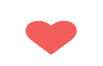 Temat: Wielki Tydzień przygotowaniem do Świąt Zmartwychwstania  
              Pana Jezusa.	Rozpocznij katechezę o osobistej rozmowy z Jezusem – od modlitwy.Szósta niedziela Wielkiego Postu, czyli ostatnia niedziela przed Wielkanocą, rozpoczyna Wielki Tydzień.Na dzisiejszej katechezie będziemy zgłębiać treści związane 
z Misterium Męki, Śmierci i Zmartwychwstania Pana Jezusa. Pomoc znajdziemy na stronie:https://view.genial.ly/5e7b545ecde7170dbe7cf20a/guide-wielki-tydzien	Analizując poszczególne dni Wielkiego Tygodnia, proszę odpowiedzieć na pytania. Będą one nawiązywały do poszczególnych obrazów z wyżej podanej strony.Do jakiego wydarzenia z życia Pana Jezusa nawiązuje Niedziela Palmowa? Mk 11, 1 – 11Kiedy Jezus gościł w domu Marii, Marty i Łazarza, co uczyniła kobieta, która przyszła do Jezusa? J 12, 1-9Kto według zapowiedzi Pana Jezusa miał go zdradzić, a kto miał się go zaprzeć? J 13,21-30.36-38Jaką zapłatę otrzymał Judasz od Arcykapłanów za zdradę Jezusa? Łk 22,1-6Jak nazywa się Ogród, w którym Pan Jezus przygotowywał się 
do swojej śmierci?
 Mt 26, 36-46Jakie słowa Pan Jezus skierował do Judasza, który przez pocałunek okazał się zdrajcą?Co wydarzyło się w Wieczerniku? J 13 2-15 , 1 Kor 11, 23-26Co działo się z Jezusem w Wielki Piątek?O której godzinie Jezus oddał ducha w ręce swojego Ojca?O czym przypomina nam Wielka Sobota?W jaki dzień Jezus Zmartwychwstał i komu się ukazywał według Ewangelii św. Jana? J 20,19-23, J 20,1-18
Pytania i odpowiedzi proszę zapisać w zeszycie.  
Proszę zrobić zdjęcie i przesłać do sprawdzenia. Utrwalenie katechezy, uzupełnienie odpowiedzi na pytania na stronie:https://www.facebook.com/messengerhttps://view.genial.ly/5e82fe7b3fea8d0db0e84fd0/interactive-image-interactive-image?fbclid=IwAR08B64py_8XV8P35xJ5dPOCGQs5pWXGbXH5dtXJrLDOviqZbna2vLG32okKlikając na poszczególne ikonki przy dniach tygodnia, utrwalisz sobie dzisiejszą katechezę i łatwiej będzie ci przeżywać udział w Liturgii Triduum Paschalnego. Na Święta Zmartwychwstania Pana Jezusa, życzę całej Rodzinie Bożego błogosławieństwa i rodzinnego świętowania Wielkanocy. Wpatrując się w pusty grób Jezusa, życzę nadziei na zwycięstwo dobra nad złem. Zapraszam do udziału w liturgii Wielkiego Czwartku, Piątku, Soboty i Niedzieli Zmartwychwstania poprzez transmisje radiowe, telewizyjne lub internetowe. s. Teresa